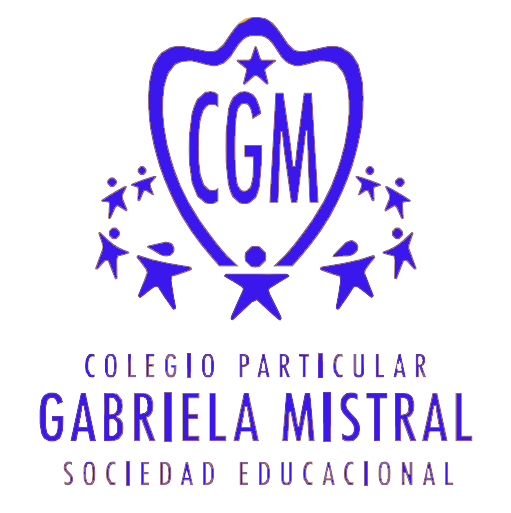 LISTA DE ÚTILES ESCOLARES EDUCACIÓN PARVULARIA  NT1  2023Los artículos marcados con (*) al igual que todas las prendas de vestir, deben venir obligatoriamente etiquetados con nombre completo del alumno o alumna.2 Cuaderno universitario de croquis 100 hojas 1 carpeta plastificada con accoclip, COLOR NARANJO2 forros cuaderno universitario 1 naranjo y 1 amarilloPLAN DE LECTURA DOMICILIARIA. Su hijo (a) deberá leer los siguientes libros a través del año:REITERAMOS:TODOS LOS CUADERNOS, CARPETAS, LIBROS Y UTILES PERSONALES DEBEN SER MARCADOS CON NOMBRE Y APELLIDO Y CURSO EN LA TAPA (EN SU PARTE CENTRAL) ESTO DEBE SER ESCRITO CON LETRA ARIAL NUMERO 24 EN FONDO BLANCO.EJEMPLO:LA LISTA DEBE SER ENTREGADA LOS DÍAS  27 DE FEBRERO Y 28 DE FEBRERO CON TODO MARCADO DESDE LAS 9:00 A LAS 13:00 HORAS.TITULOAUTOREDITORIALMES DE LECTURA“Oso, el mejor amigo del hombre”María Fernanda HerediaLoqueleoAbril“La jirafa Timotea”Begoña IbarrolaSMMayo“Mi día de suerte”Keiko KaszaNormaJunio“Los secretos del abuelo Sapo”Keiko KaszaNormaAgosto“No te rías Pepe”Keiko KaszaNormaSeptiembre“Choco encuentra una mamá”Keiko KaszaNormaOctubreINGLÉS.Learn English with Dora 1 A  ActivityEditorial Oxford MÚSICALibro nivel 1 "MI TRENCITO SUBE AL SOL" Música en colores de Estela Cabezas. 1 Metalófono de 8 notas. Con colores incluidos éste debe ser do: azul - re: verde -  mí: amarillo - Fa: naranja - sol: rojo – la: morado - si: celeste - do(alto) azul (NO DE JUGUETE)EDUCACIÓN FÍSICAEquipo deportivo marcado (buzo/calza institucional o alternativo (color oscuro: azul, negro, gris) según información dada por el establecimiento respecto a uniformes para el I primer semestre)Polera institucional o alternativa de recambio marcada con nombre y curso.Zapatillas deportivas acordes a la asignatura (no de vestir ya que su uso puede generar accidentes o lesiones).IMPORTANTE:Con el fin de lograr una participación más segura en la clase, deberá presentar un certificado médico actualizado (pediatría o médico general) avalando el estado de salud del niño o niña acorde con la asignatura, el cual debe ser entregado hasta el 31 de marzo del año 2023 directamente a los docentes de Ed. Física y Salud.En caso de alerta, pre emergencia o emergencia ambiental, se actúa bajo el protocolo establecido por el colegio basado en órdenes ministeriales.    MATERIALES2 cajas de lápices de 12 colores (tamaño jumbo).1 block de cartulina española.1 block de cartón piedra.1 Porta credencial2 pliego de papel crepe 1 verde 1 rojo1 paquete de ojos móviles2 plumones de pizarra 1 rojo y azul2 lápices grafito.5 fundas trasparentes tamaño carta2 goma de borrar (no de miga).1 set de ovalos de plumavit sin pintar.(huevos)1 bolsa de pompones de colores.1 caja de lápices scriptos de colores.1 set de masa (Tipo play – doh)1 bolsa de tela TNT color a elección sin diseño.(33x 28 X10 Cms)1 tempera sólida en barra 12 colores4 pegamentos en barra, grandes.1 tijera escolar punta roma, de buena calidad.10 platos desechables de cartón de 18cm a 20 cm diámetro (sin diseño)3 cajas de pañuelos desechables.2 toallitas húmedas desinfectantes. (50 unidades)1 mochila sin ruedas.1 estuche con cierre. *1 bolsa de género para la colación. *(tipo mochila)1 set de peluquería ,1 set de construcción,1 set de doctor,1 set de cocina,1 set de frutas y vegetales,1 set de alimentos (ELEGIR SOLO UNO )4 fotos tamaño carné con uniforme, también se pueden adquirir con secretaria de finanzas Los materiales para la asignatura de Lenguajes Artísticos serán solicitados en la medida que se               vayan a utilizar.AGENDA INSTITUCIONAL, SE ADQUIERE EN SECRETARÍA DE FINANZASJUAN CANCINO MEDINA PRE KINDER A